      Fakultná nemocnica s poliklinikou Nové Zámky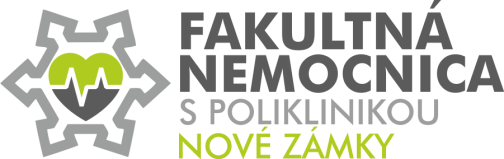                Slovenská ulica 11 A, 940 34 Nové ZámkyTel: +421 (0) 35 691 2111  E-mail: email@nspnz.sk   Web: www.nspnz.sk	VÝZVA NA PREDLOŽENIE PONUKY č. 7 (OPERAČ DOKUP)v rámci zriadeného DNS: Infúzna technika vrátane poskytnutia záručného servisu(v súlade s § 58-61 zákona č. 343/2015 Z. z. o verejnom obstarávanía o zmene a doplnení niektorých zákonov )  Identifikácia verejného obstarávateľa             Názov organizácie: Fakultná nemocnica s poliklinikou Nové Zámky  Sídlo organizácie: Slovenská ulica 11 A, 940 34  Nové Zámky     IČO: 173 361 12		 Predmet zákazky: Predmetom verejného obstarávania je dodanie infúznej techniky, a to v rozsahu a podľa požiadaviek uvedených v opise predmetu zákazky.Infúzna technika s požiadavkou na zabezpečenie kompatibility s existujúcim technickým vybavením. Verejný obstarávateľ umožňuje predloženie ponuky, ktorá neprihliada na kompatibilitu, avšak úspešný uchádzač v prípade úspešnej ponuky na vlastné náklady zabezpečí kompletnú výmenu existujúcej techniky. Je požadovaná kompatibilita s existujúcou technikou od spoločnosti BBraun.Bližší opis tovarov s požadovanou špecifikáciou je uvedený v prílohe č. 1 tejto výzvy.Predpokladaná hodnota zákazky: 12 000,00 € bez DPHVýsledok ponuky:Zmluva zverejnená spoločne s výzvou.Miesto a termín dodania zákazky:Miesto dodania: Fakultná nemocnica s poliklinikou Nové Zámky, Slovenská ulica 11 A, 940 34  Nové ZámkyTermín dodania: Do 60 dní odo dňa podpisu zmluvy. Zdroj finančných prostriedkov:Predmet zákazky bude financovaný z rozpočtovaných prostriedkov verejného obstarávateľa.Požiadavky na obsah ponuky:a) Vyplnený a podpísaný návrh zmluvyb) Vyplnený záväzný návrh na plnenie v systéme Josephine a zároveň vyplnené prílohy súťažných podkladov – Príloha č.1 špecifikácia predmetu zákazky kde budú uvedené (áno/nie) informácie o technickej špecifikácii ponúkaných prístrojov,  Príloha č. 2 Návrh na plnenie vrátane uvedených cien. Táto príloha bude podpísaná a nahratá vo formáte pdf. pre kontrolu prípadných matematických chýb.Lehota na predkladanie cenových ponúk:Uchádzač môže predložiť len jednu ponuku. Uchádzač predkladá ponuku v elektronickej podobe v lehote na predkladanie ponúk podľa požiadaviek uvedených v súťažných podkladoch.Ponuka je vyhotovená elektronicky a vložená do systému JOSEPHINE umiestnenom na webovej adrese https://josephine.proebiz.com/Elektronická ponuka sa vloží vyplnením ponukového formulára a vložením požadovaných dokladov a dokumentov v systéme JOSEPHINE umiestnenom na webovej adrese https://josephine.proebiz.com/UPOZORNENIE: Prosíme uchádzačov, aby pri vkladaní svojej ponuky boli obozretní, a skontrolovali, či ponuku vkladajú skutočne k výzve prostredníctvom sw. Josephine.a) lehota na predkladanie ponúk – dátum: 30.05.2019 o 10:00 hod.b) ponuky sa predkladajú v slovenskom jazyku a v €Spôsob stanovenia ceny:Cena za predmet zákazky musí byť stanovená v zmysle zákona č. 18/1996 Zb. o cenách v znení neskorších predpisov a vyhlášky MF SR č. 87/1996 Z. z., ktorou sa vykonáva zákon č. 18/1996 Z. z. o cenách v znení neskorších predpisov. Cena za predmet zákazky musí zahŕňať všetky náklady spojené s predmetom zákazky. Navrhovaná cena musí byť stanovená ako cena maximálna a vyjadrená v € za celý predmet zákazky.Uchádzač navrhované ceny uvedie v zložení- navrhovaná celková cena za celý predmet obstarávania v € bez DPH- sadzba DPH v % s vyčíslenou hodnotou DPH v €- navrhovaná celková cena za celý predmet zákazky v € s DPH- v prípade, že uchádzač nie je platcom DPH jeho cena sa bude brať ako cena vrátane DPH ( §3 ods. 3 zákona č. 18/1996 Z. z. o cenách v znení neskorších predpisov)Kritéria na hodnotenie ponúk:Najlepší pomer ceny a kvality.Kritériami na hodnotenie ponúk sú: Celková cena za predmet zákazky v EUR s DPH     K1 	82,5 bodovBody za kvalitatívne parametre                                 K2 	17,5 bodovSúčet bodov za kritéria hodnotenia ponúk	                      100 bodovPravidlá uplatnenia kritérií: Celková cena za predmet zákazky v Euro s DPH - K1 (váha pre koeficient je 82,5) - Spôsob výpočtu:Body za kvalitatívne parametre – K2 (váha pre koeficient je 17,5)Zábezpeka ponúk:Nepožaduje sa.Uplynutie lehoty viazanosti ponúk:1 mesiac od predloženia ponuky.Ďalšie informácie:Ponuky doručené verejnému obstarávateľovi po lehote na predkladanie ponúk budú vylúčené.Verejný obstarávateľ si vyhradzuje právo neuzatvoriť zmluvu so žiadnym z uchádzačov v prípade, ak predložené ponuky budú presahovať predpokladanú hodnotu zákazky uvedenú v tejto výzve.Elektronická aukcia sa uskutoční v čase stanovenom verejným obstarávateľom. Verejnýobstarávateľ zašle pozvánku na účasť v elektronickej aukcii vždy najneskôr 2 pracovné dni pred jej uskutočnením. Pravidlá elektronickej aukcie sa nachádzajú vo zverejnených súťažných podkladoch v rámci tejto výzvy.Verejný obstarávateľ v súlade s § 20 ods. 2 zákona o verejnom obstarávaní určuje, žekomunikácia medzi verejným obstarávateľom a záujemcami alebo uchádzačmi sa uskutoční elektronicky podľa pravidiel uvedených v súťažných podkladoch zverejnených v časti Dokumenty.Prístroj/lokalitapočet kusovTyp 1 (lineárna pumpa) celkovo:10Lineárna pumpa17,5Režim - Nábeh a poklesbody za áno2,5Režim - Viacnásobná dávkabody za áno2,5Nastavenie osvetlenia displejabody za áno2,5Nastavenie osvetlenia tlačidielbody za áno2,5System dynamického tlakubody za áno2,5Možnosť použitia v prostredí MRI s príslučným príslušenstvom výrobcubody za áno5,0